SPORTS AND GAMES Report for the academic year 2018-19Our college has participated in Kerala Technological University inter collegiate tournaments.Kabbadi men’s team won first place in B zone held at MES College.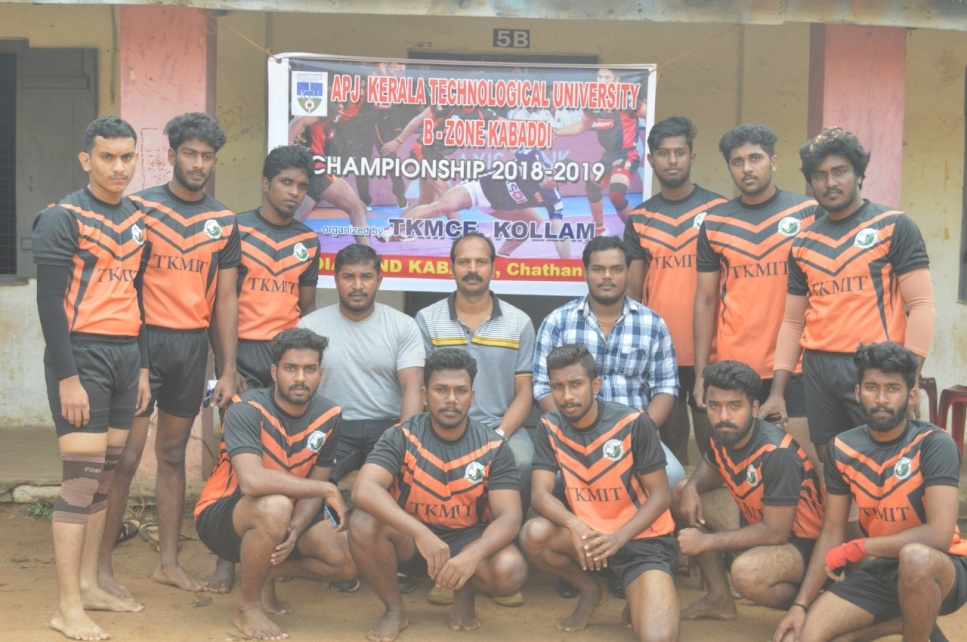 Women’s basketball women’s team won second place in B zone held at our college.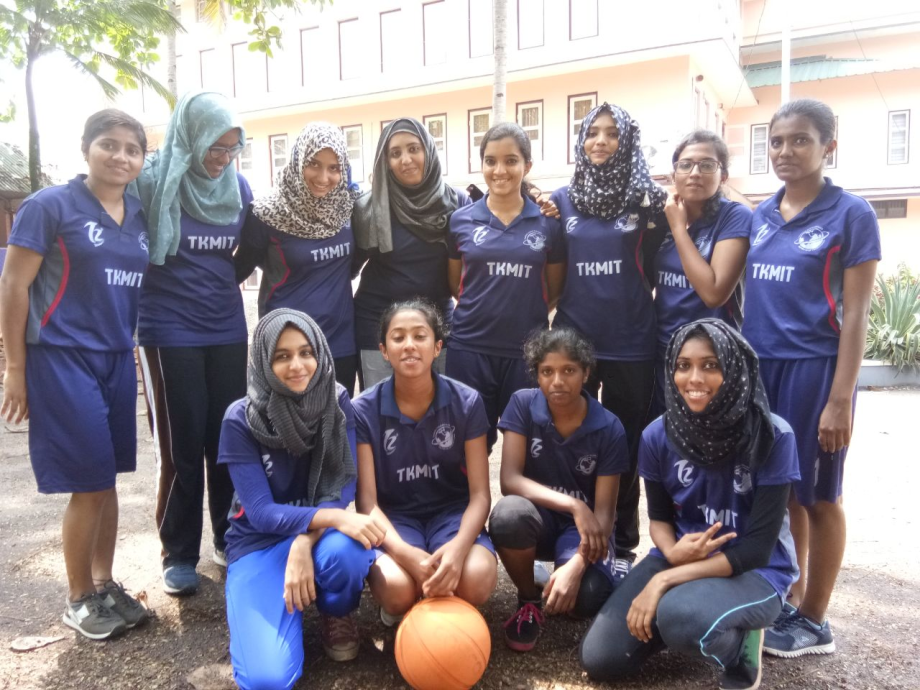 College team participated in cricket men’s tournament held at TKM College of engineering organized by APJAKTU B ZONE.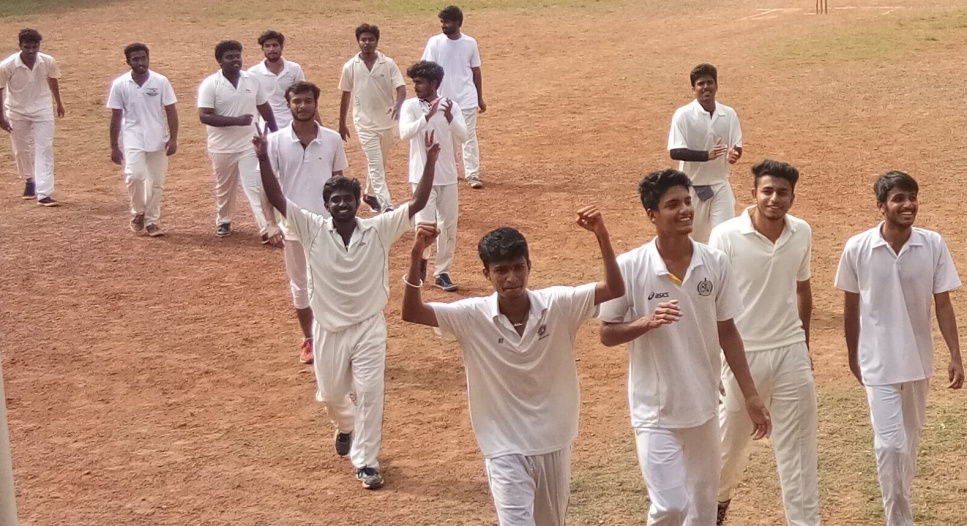 College team participated in football men’s tournament held at YIT organized by APJAKTU B ZONE.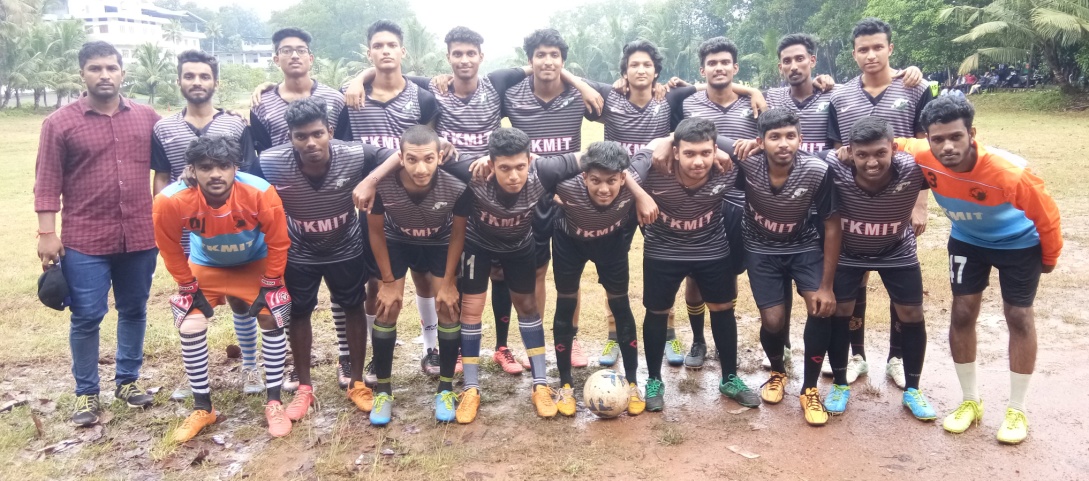 College team participated in basketball men’s tournament held at BISHOP JEROME College of engineering organized by APJAKTU B ZONE.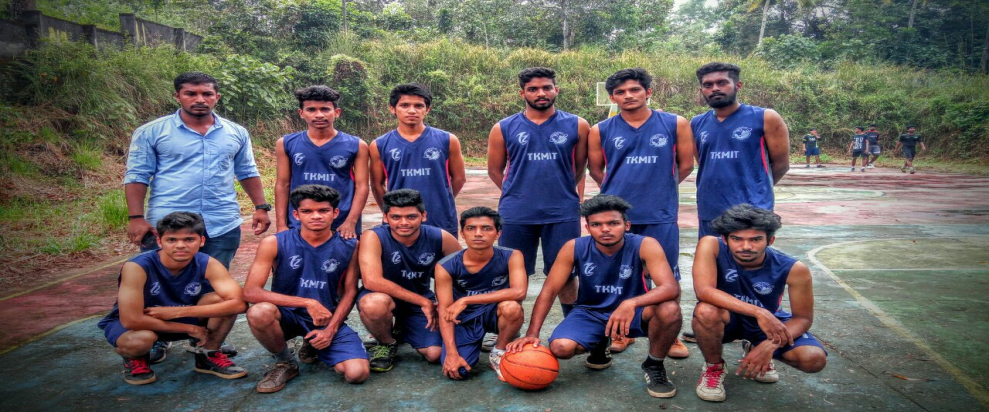 College team participated in chess men’s tournament held at BISHOP JEROME College of engineering organized by APJAKTU B ZONE.   College team participated in badminton men’s tournament held at TKM College of engineering organized by APJAKTU B ZONECollege team participated in volleyball men’s tournament held at TKM College of engineering organized by APJAKTU B ZONE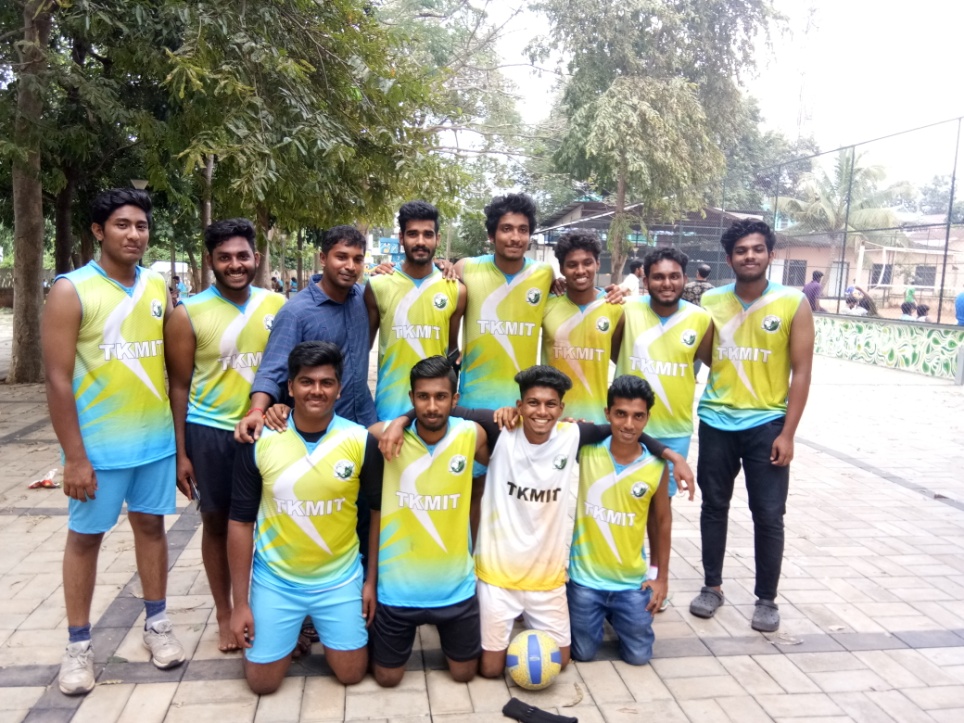 .Our sports day and athletics meet was held from 11/03/ 2019 to 16 /03/2019             Games along with their categories are as follows:Volleyball	(men)Cricket		(men)Football	(men)Badminton       (men and women)Basketball 	(men and women)Our college sports day was celebrated on 16/03/2020.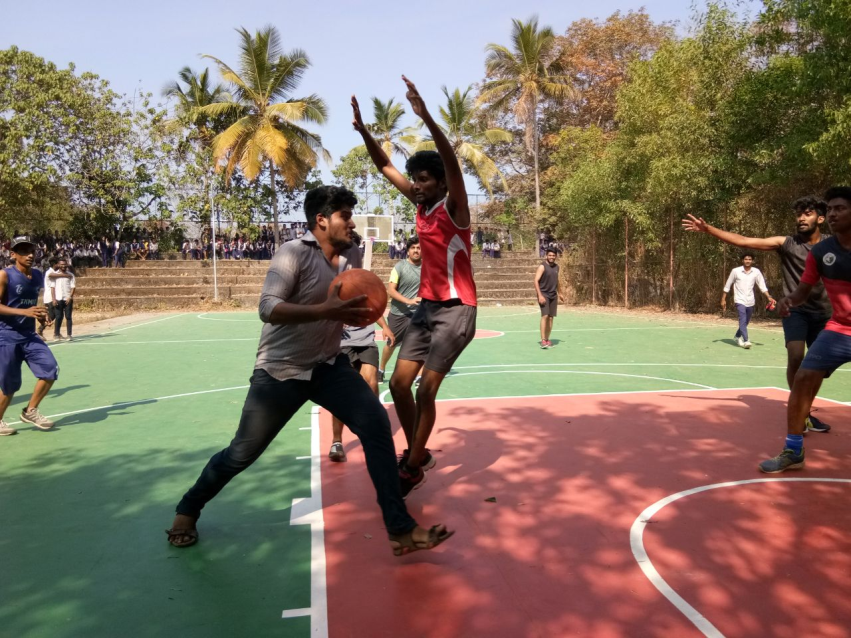 Overall first position was won by dept: of food technology.